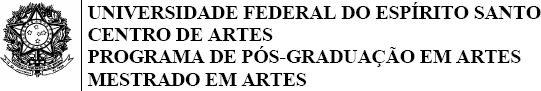 Solicitação de Trancamento de MatrículaNome completo do aluno :  	Mês e ano de ingresso :  	Nome do(a) orientador(a):   	Senhor(a) Coordenador(a),Venho requerer a V.S.ª a autorização para o TRANCAMENTO DE MATRÍCULA no PPGA pelos motivos relacionados abaixo:Justificativa:-­ Questões de saúde: deverão ser anexados atestados ou laudos medicos para justificar a solicitação.-­ Em outros casos, anexar documetnação comprobatoria que justifique o pedido-­ A solicitação poderá ou não ser autorizada pelo COLEGIADO DO CURSO.Parecer do(a) Orientador(a):Data: 	Assinatura do(a) mestrando(a):  	Assinatura do(a) professor(a) orientador(a):  	